[ а р а р                                                                           ПОСТАНОВЛЕНИЕ 18 сентябрь 2018- й.                                    №51                  18 сентября  2018 г.О присвоении адреса объектам адресации.Руководствуясь Федеральным законом от 06.10.2003 № 131-ФЗ "Об общих принципах организации местного самоуправления в Российской Федерации", Федеральным законом от 28.12.2013 № 443-ФЗ "О федеральной информационной адресной системе и о внесении изменений в Федеральный закон "Об общих принципах организации местного самоуправления в Российской Федерации", Правилами присвоения, изменения и аннулирования адресов, утвержденными Постановлением Правительства Российской Федерации от 19.11.2014 № 1221, ПОСТАНОВЛЯЮ:- Земельному участку с кадастровым номером 02:51:150802:2 присвоить адрес: 452227, Российская Федерация, Республика Башкортостан, Чекмагушевский муниципальный район, сельское поселение Юмашевский сельсовет, квартал 150802, земельный участок 1;- Земельному участку с кадастровым номером 02:51:150802:3 присвоить адрес: 452227, Российская Федерация, Республика Башкортостан, Чекмагушевский муниципальный район, сельское поселение Юмашевский сельсовет, квартал 150802, земельный участок 2;- Земельному участку с кадастровым номером 02:51:150803:1 присвоить адрес: 452227, Российская Федерация, Республика Башкортостан, Чекмагушевский муниципальный район, сельское поселение Юмашевский сельсовет, квартал 150803, земельный участок 1;- Земельному участку с кадастровым номером 02:51:150803:2 присвоить адрес: 452227, Российская Федерация, Республика Башкортостан, Чекмагушевский муниципальный район, сельское поселение Юмашевский сельсовет, квартал 150803, земельный участок 2;- Земельному участку с кадастровым номером 02:51:150803:45 присвоить адрес: 452227, Российская Федерация, Республика Башкортостан, Чекмагушевский муниципальный район, сельское поселение Юмашевский сельсовет, квартал 150803, земельный участок 3;- Земельному участку с кадастровым номером 02:51:150803:48 присвоить адрес: 452227, Российская Федерация, Республика Башкортостан, Чекмагушевский муниципальный район, сельское поселение Юмашевский сельсовет, квартал 150803, земельный участок 4;- Земельному участку с кадастровым номером 02:51:150803:75 присвоить адрес: 452227, Российская Федерация, Республика Башкортостан, Чекмагушевский муниципальный район, сельское поселение Юмашевский сельсовет, квартал 150803, земельный участок 5;- Земельному участку с кадастровым номером 02:51:150803:91 присвоить адрес: 452227, Российская Федерация, Республика Башкортостан, Чекмагушевский муниципальный район, сельское поселение Юмашевский сельсовет, квартал 150803, земельный участок 6;- Земельному участку с кадастровым номером 02:51:150803:95 присвоить адрес: 452227, Российская Федерация, Республика Башкортостан, Чекмагушевский муниципальный район, сельское поселение Юмашевский сельсовет, квартал 150803, земельный участок 7;- Зданию с кадастровым номером 02:51:150803:76 присвоить адрес: 452227, Российская Федерация, Республика Башкортостан, Чекмагушевский муниципальный район, сельское поселение Юмашевский сельсовет, квартал 150803, здание 1; - Зданию с кадастровым номером 02:51:150803:81 присвоить адрес: 452227, Российская Федерация, Республика Башкортостан, Чекмагушевский муниципальный район, сельское поселение Юмашевский сельсовет, квартал 150803, здание 2;- Зданию с кадастровым номером 02:51:150803:92 присвоить адрес: 452227, Российская Федерация, Республика Башкортостан, Чекмагушевский муниципальный район, сельское поселение Юмашевский сельсовет, квартал 150803, здание 3;- Зданию с кадастровым номером 02:51:150803:93 присвоить адрес: 452227, Российская Федерация, Республика Башкортостан, Чекмагушевский муниципальный район, сельское поселение Юмашевский сельсовет, квартал 150803, здание 4;- Сооружению с кадастровым номером 02:51:150803:79 почтовый адрес: 452227, Российская Федерация, Республика Башкортостан, Чекмагушевский муниципальный район, сельское поселение Юмашевский сельсовет, квартал 150803, сооружение 2;- Сооружению с кадастровым номером 02:51:150803:94 почтовый адрес: 452227, Российская Федерация, Республика Башкортостан, Чекмагушевский муниципальный район, сельское поселение Юмашевский сельсовет, квартал 150803, сооружение 3;- Сооружению с кадастровым номером 02:51:150803:83 почтовый адрес: 452227, Российская Федерация, Республика Башкортостан, Чекмагушевский муниципальный район, сельское поселение Юмашевский сельсовет, квартал 150803, сооружение 4;- Земельному участку с кадастровым номером 02:51:150902:10 почтовый адрес: 452227, Российская Федерация, Республика Башкортостан, Чекмагушевский муниципальный район, сельское поселение Юмашевский сельсовет, квартал 150902, земельный участок 1.Контроль за исполнением  настоящего Постановления оставляю      за собой.           Глава сельского поселения:                                 Р.Х.Салимгареева БАШ[ОРТОСТАН  РЕСПУБЛИКА]ЫСА[МА{ОШ  РАЙОНЫ муниципаль районЫНЫ@   ЙОМАШ АУЫЛ СОВЕТЫ АУЫЛ  БИЛ^м^]Е  ХАКИМИ^ТЕ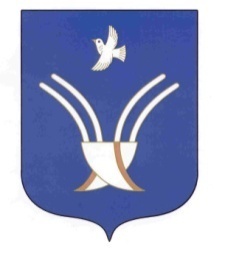 Администрация сельского поселения Юмашевский сельсоветмуниципального района Чекмагушевский район Республики Башкортостан